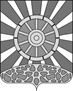 АДМИНИСТРАЦИЯ УНИНСКОГО МУНИЦИПАЛЬНОГО ОКРУГАКИРОВСКОЙ ОБЛАСТИПОСТАНОВЛЕНИЕ02.02.2023					                   	                                          №  68пгт УниО признании  утратившими силу постановлений администраций Унинского района об утверждении порядка уведомления муниципальным служащим представителя нанимателя (работодателя) о выполнении иной оплачиваемой работыВ целях приведения нормативной базы округа в соответствие с действующим законодательством, администрация Унинского муниципального округа ПОСТАНОВЛЯЕТ:Признать утратившими силу постановления администраций  Унинского района Кировской области:Астраханского сельского поселения от 29.06.2015 № 31 
«Об утверждении порядка уведомления муниципальным служащим МУ «Администрация Астраханского сельского поселения» представителя нанимателя (работодателя) о выполнении иной оплачиваемой работы».Астраханского сельского поселения от 24.07.2015 № 39 
«О внесении изменений и дополнений в постановление администрации Астраханского сельского поселения от 29.06.2015 № 31 «Об утверждении порядка уведомления муниципальным служащим МУ «Администрация Астраханского сельского поселения» представителя нанимателя (работодателя) о выполнении иной оплачиваемой работы».Канахинского сельского поселения от 02.07.2015 № 22 «Об утверждении порядка уведомления муниципальным служащим МУ «Администрация Канахинского сельского поселения Унинского района Кировской области» представителя нанимателя (работодателя) о выполнении иной оплачиваемой работы»Комаровского сельского поселения от 30.07.2015 № 29 «Об утверждении порядка уведомления муниципальным служащим администрации Комаровского сельского поселения Унинского района Кировской области представителя нанимателя (работодателя) о выполнении иной оплачиваемой работы».Порезского сельского поселения от 12.05.2015 № 17 «Об утверждении порядка уведомления муниципальным служащим администрации Порезского сельского поселения Унинского района Кировской области представителя нанимателя (работодателя) о выполнении иной оплачиваемой работы».Порезского сельского поселения от 15.06.2015 № 23 «О внесении дополнений в постановление администрации Порезского сельского поселения от 12.05.2014 № 17 «Об утверждении порядка уведомления муниципальным служащим администрации Порезского сельского поселения Унинского района Кировской области представителя нанимателя (работодателя) о выполнении иной оплачиваемой работы».Унинского городского поселения от  28.05.2015 № 113 
«Об утверждении порядка уведомления муниципальным служащим МУ «Администрация Унинского городского поселения» Унинского района Кировской области представителя нанимателя (работодателя) о выполнении иной оплачиваемой работы».Унинского района от 23.06.2020 № 202 «О внесении изменений в порядок уведомления муниципальными служащими администрации Унинского района представителя нанимателя (работодателя) о выполнении иной оплачиваемой работы, утвержденный постановлением администрации Унинского района от 01.06.2015 № 208».2.Настоящее постановление подлежит опубликованию в Информационном бюллетене органов местного самоуправления  Унинского муниципального округа  и размещению на официальном сайте Унинского муниципального округа.Глава Унинскогомуниципального округа	       Т.Ф. Боровикова